Zakres rzeczowy robót  w postępowaniu WIZ.271.2.47.2020 obejmujących wymianę desek siedziskowych na zewnętrznych trybunach boiska szkolnego przy Liceum Ogólnokształcącym ul. Niedziałkowskiego 2 w Świnoujściu.Wymiana desek siedziskowych (25 szt. po 1,50 m .( deski jako materiał powierzony od Zamawiającego).- demontaż starych zniszczonych, uszkodzonych drewnianych  desek siedziskowych,- zakup i montaż blach montażowych dla przykręcenia wymienianych desek siedziskowych.    Blachy grubości 4 -5 mm z płaskownika lub kątownika  w kształcie litery L z nawierconymi     otworami w obu ich powierzchniach dla przykręcenia jedną stroną  do podstawy betonowej    ławki a drugą stroną  do zamocowania desek siedziskowych od spodu deski, ilość blach     montażowych – około 55 szt., blachy malowane minią i farbą nawierzchniową do metalu,- przygotowanie nowych desek do przykręcenia w miejscach ubytków , wymiany: szlifowanie, gruntowanie, malowanie 2x impregnatem drewno ochronnym nie gorszym niż. Impregnat hybrydowy do impregnacji drewna firmy Sadolin.- docięcie desek na wymiar i ich przykręcenie do wyżej wymienionych elementów z blachy. Wyczyszczenie i pomalowanie tym samym preparatem drewnoochronnym pozostałych nie wymienianych elementów drewnianych siedzisk na trybunach oraz miejsc po docinaniu 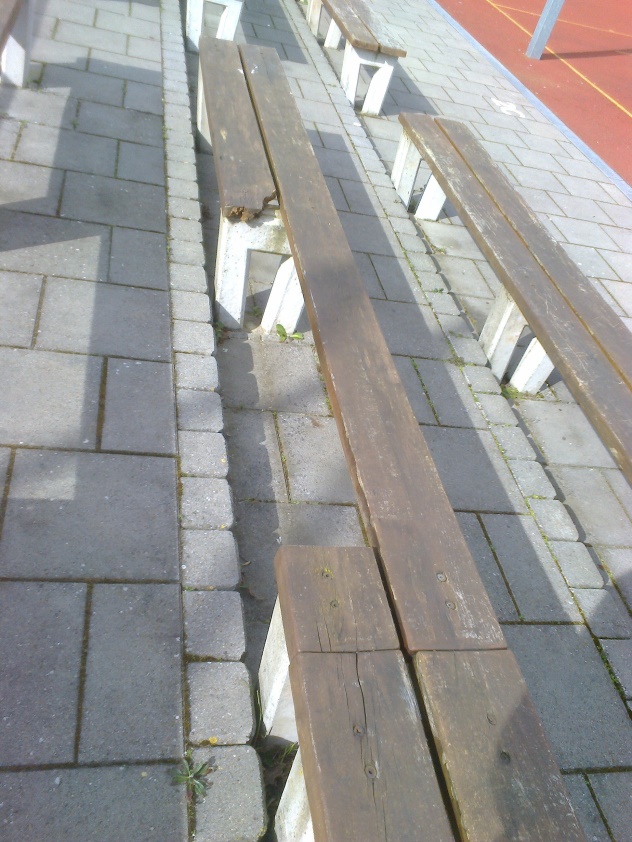 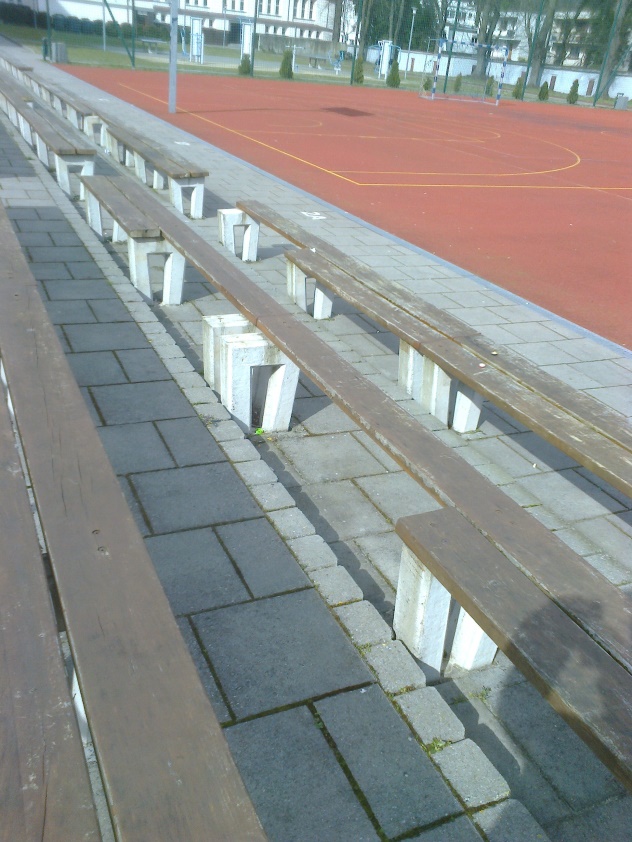  Fot.1,2. Widok trybun z siedziskami.-zabezpieczenie grubą folią poliestrową posadzki trybun przed wykonywaniem robót     malarskich, sprzątanie po robotach montażowych.Zamówienie obejmuje wywóz materiałów z remontu na składowisko odpadów.Wszystkie użyte materiały powinny posiadać atesty, aprobaty techniczne, atesty higieniczne. 